KINTO celebra dois anos de operações no Brasil e anuncia novidades no serviço de carros por assinatura Empresa de mobilidade passa a oferecer veículos Toyota seminovos por assinatura no KINTO One PersonalOferta de seminovos por assinatura é inédita no segmento Novidade reforça o objetivo da companhia com o crescimento sustentável no País, levando opções diversificadas de mobilidade onde são necessárias Por meio da KINTO, Toyota é fabricante de veículos com mais amplo portfólio de serviços de mobilidade no Brasil A KINTO, empresa de mobilidade da Toyota, comemora em julho dois anos de operações no Brasil. A empresa segue conquistando cada vez mais clientes brasileiros e da América Latina e Caribe, ao disponibilizar serviços de mobilidade confiáveis, personalizados e seguros. E, seguindo sua estratégia de crescimento sustentável e consistente, passa a oferecer veículos seminovos em seu serviço KINTO One Personal, uma opção pioneira no Brasil, para pessoas físicas interessadas em adquirir carros por assinatura. Além de carros por assinatura, tanto zero-quilômetro como seminovos, a KINTO conta com mais dois serviços no mercado brasileiro: o KINTO Share, de compartilhamento de veículos e o KINTO One Fleet, focado em gestão de frotas corporativas. Por meio de todas essas opções da KINTO, a Toyota do Brasil é atualmente a marca automotiva que oferece o mais amplo portfólio de serviços de mobilidade no País. “Temos como objetivo sermos o parceiro ideal de mobilidade para atender diferentes necessidades dos nossos clientes, sejam eles/elas pessoas físicas ou jurídicas. Em dois anos, superamos nossas expectativas e estamos em plena expansão. A oferta de seminovos por assinatura nos deixa bastante confiantes de que estamos cumprindo com esse objetivo. Aproximar o nosso cliente do produto adequado e com preços mais acessíveis, oferecendo veículos com a qualidade Toyota é, sem dúvida, mais um grande passo da KINTO no Brasil”, conta Roger Armellini, diretor comercial da KINTO e diretor de mobilidade da Toyota para a América Latina e Caribe.KINTO One Personal - solução ideal e flexível em carros por assinaturaMais recente serviço oferecido pela KINTO, o KINTO One Personal é uma opção diferenciada e inédita no competitivo mercado de carros por assinatura. Além de assinar qualquer modelo zero-quilômetro da Toyota por períodos que variam de 1 a quatro anos, com franquia de quilometragem de 800 km a 1.500 km por mês, o cliente pode contar com diárias flexíveis de outros carros da marca durante o contrato, um diferencial da KINTO. Agora, em outra solução inédita no segmento, a KINTO passa a oferecer assinatura de veículos Toyota seminovos. O cliente pode contratar, por períodos de 12 ou 24 meses, um modelo seminovo Toyota com baixa quilometragem e com preços acessíveis nas concessionárias autorizadas ou pelo site https://kintomobility.com.br/one-personal. A novidade do KINTO One Personal chega para atender às diferentes necessidades de mobilidade dos clientes com toda a comodidade e a confiabilidade que só a Toyota pode oferecer, já que a assinatura contempla manutenção preventiva, assistência 24 horas, além de IPVA, carro reserva (quando necessário) e seguro com cobertura para terceiros, um diferencial no segmento. Além da flexibilidade nos prazos de contrato, o cliente poderá também definir o pacote de quilometragem mensal que mais se adeque ao seu perfil de uso, podendo ser de 800 Km ou 1.500 Km/mês.Catálogo de veículos seminovos A KINTO terá à disposição em seu catálogo KINTO One Personal veículos seminovos que retornarem à sua frota após o atendimento de frotas corporativas (KINTO One Fleet). Gradativamente, todo o portfólio Toyota no Brasil estará disponível e os modelos oferecidos serão constantemente atualizados no site da marca para consulta dos clientes de acordo com suas regiões. Além de terem todo o histórico de revisões realizadas na rede autorizada Toyota e condições adequadas aos padrões de qualidade, segurança, durabilidade e confiabilidade da fabricante, os carros seminovos que serão oferecidos possuem baixa quilometragem, sempre com no máximo 40 mil km para veículos de passeio e 80 mil km para picapes. Como contratar Para maior comodidade dos consumidores, a assinatura dos veículos seminovos pode ser contratada de forma 100% digital pelo site https://kintomobility.com.br/one-personal. Os interessados também podem optar pelo suporte de qualquer concessionária Toyota do País para a contratação do serviço, inclusive para conhecerem e testarem os veículos seminovos oferecidos na plataforma. As equipes poderão auxiliar o cliente no momento da escolha do carro ideal, de acordo com o perfil de utilização. A rede Toyota ainda será a base para garantir a já reconhecida excelência de atendimento de Pós-Venda em todo o suporte que o cliente precisar durante o contrato, bem como nas manutenções preventivas, por exemplo. Preços Os valores de mensalidades das assinaturas variam de acordo com alguns fatores como: modelo e versão do carro, quilometragem do veículo pretendido e o pacote de quilometragem a ser contratado. Atualmente, no KINTO One Personal, os preços de assinatura de seminovos são cerca de 20 a 25% inferiores aos praticados pelo mercado de assinatura de novos, dependendo do modelo escolhido. Para consultar os veículos disponíveis em sua região e os valores das assinaturas, o cliente pode acessar o site https://kintomobility.com.br/one-personal. KINTO Share, único na América LatinaPresente em 127 concessionárias no Brasil, o KINTO Share, serviço de compartilhamento de veículos via aplicativo, recentemente ampliou seu alcance para a América Latina e Caribe, cobrindo países como Argentina, Chile, Peru, Bolívia, Uruguai e Panamá. Com a integração do serviço na região, os consumidores podem locar automóveis que estiverem disponíveis em cada mercado, como o Hiace, Innova, Prius, Etios, entre outros. Um exemplo é a Argentina, onde é possível alugar os automóveis da família GAZOO Racing, como a Hilux GR-S, Corolla GR-S e até mesmo o esportivo Toyota GT 86.Sinônimo de mobilidade confiável, em dois anos, o KINTO Share conta hoje com mais de 40 mil usuários cadastrados na plataforma regional e mais de 20 mil diárias de aluguel realizadas no Brasil. Com o KINTO Share, o cliente tem a possibilidade de alugar veículos Toyota e Lexus por hora, por dia ou por um período de até um mês, de acordo com sua necessidade. A plataforma também garante ao usuário: seguro; suporte 24 horas, em sete dias da semana; e assistência em viagem.KINTO One Fleet, parceiro na gestão de frotas corporativasJá o serviço de gestão de frotas corporativas da KINTO, o KINTO One Fleet, segue em franco crescimento, graças ao forte potencial do mercado brasileiro. Muitas empresas têm migrado para o modelo de terceirização de frota, e hoje o serviço conta com mais de 2 mil clientes na carteira e mais de 5 mil carros entregues.“Possibilitar customizações nos veículos contratados para atender diferentes tipos de negócios, mantendo a originalidade do carro e sua garantia de fábrica, é um diferencial nosso. Nossa carteira de clientes frotistas já contempla hoje segmentos como energia, mineração, agropecuária, entre vários outros, como farmácia, rede de petshop, saúde. E queremos continuar sendo o parceiro ideal em mobilidade nas mais diversas frentes”, destaca Armellini. Além de utilizar os conceitos e os padrões do Toyota Production System, ou Sistema Toyota de Produção, como forma de otimizar os resultados dos clientes e a melhoria contínua nos processos, os serviços da KINTO contam com a vantagem de possibilitar a contratação dos veículos híbridos flex da Toyota, líderes de vendas no mercado de eletrificados, e também conhecidos por emitir cerca de 70% menos CO2, se comparados a um veículo flex convencional, segundo um estudo da União da Indústria da Cana-de-Açúcar (Única) de 2020. Veículos eletrificados e emissão de CO2A KINTO conta com um amplo portfólio de veículos híbridos da Toyota e Lexus. A eletrificação de portfólio e a preocupação com a descarbonização são premissas da KINTO. A empresa acredita que a mobilidade pode ser e será cada vez mais sustentável, e os híbridos são a porta de entrada. “O crescimento da frota híbrida em nossos serviços é uma tendência. Hoje, somente no Brasil, esses carros já contribuíram para que cerca de 45 toneladas de CO2 deixassem de ser emitidas”, conclui Armellini.Objetivos de Desenvolvimento SustentávelA divulgação deste material colabora diretamente para os seguintes Objetivos de Sustentabilidade da ONU: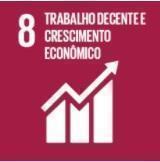 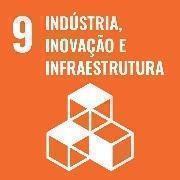 Para acessar este press release, bem como todo o material de imprensa da Toyota do Brasil, como fotos e vídeos, visite www.toyotacomunica.com.br.
_______________________________________________________________________________A Toyota do Brasil está presente no País há mais de 60 anos. Possui quatro unidades produtivas localizadas nas cidades de Indaiatuba, Sorocaba, Porto Feliz e São Bernardo do Campo e emprega mais de 5 mil pessoas. Em 2020, lançou a KINTO, sua nova empresa de mobilidade, para oferecer serviços como aluguel de carros e gestão de frota para uma sociedade em transformação. Também reforçou sua marca Gazoo por meio de iniciativas que desafiam a excelência dos seus veículos. Tem como missão produzir felicidade em larga escala e, para isso, está comprometida em desenvolver carros cada vez melhores e mais seguros, além de avançar nas soluções de mobilidade. A empresa contribui com a sociedade por meio do próprio negócio, com ações que visam diminuir o risco de acidentes, melhorar o tráfego de veículos e aumentar o uso de energias renováveis, e sendo uma boa cidadã corporativa. Junto à Fundação Toyota do Brasil, tem iniciativas que repercutem nas 17 metas de desenvolvimento sustentável. Mais informações no site www.toyota-global.com e www.toyota.com.br.  Informações para a imprensa Toyota do Brasil – Departamento de Comunicação 
Rafael Borges – Coordenador de Comunicação e Imprensa (11) 98684-8619 – raborges@toyota.com.br
Kelly Buarque – kbuarque@toyota.com.brKessia Santos - kosantos@toyota.com.br Leandro Volcov – lvolcov@toyota.com.brRPMA Comunicação
toyota@rpmacomunicacao.com.br Guilherme Magna - (11) 98600-8988Leonardo de Araujo - (11) 96084-0473Raphaella Abrahão - (11) 94188-7017Fernando Irribarra – (11) 97418-3710Tel.: 11 5501-4655
www.rpmacomunicacao.com.br  